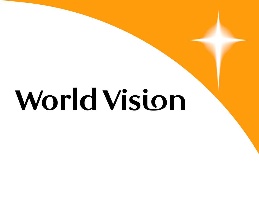 Terms of Reference for the Evaluation of World Vision Finland’s Child Rights Programme 2018-2021September 2020World Vision Finland 1. BackgroundWorld Vision Finland (WVF) is a Christian humanitarian organization established in 1983 working to create a lasting, positive change in the lives of children, families and communities living in poverty, and to secure and promote children’s rights. WVF is part of World Vision International (WVI), one of the leading development and humanitarian organizations in the world and the world’s biggest child sponsorship organization. World Vision operates through a partnership approach that is based on close collaboration between funding and implementing World Vision offices. Membership in the global World Vision organization provides professional support and advice when finding the strategic niches as well as special projects that provide important opportunities of innovation. Project/Programme implementation is done through World Vision National Offices that have long presence in the country and extensive networks. WVF’s Child Rights Programme 2018-2021 is funded by the Ministry for Foreign Affairs of Finland with the total funding amounting to EUR 11, 200 0000. The Programme focuses on sustainable development and empowerment of vulnerable children and their communities. It has three Areas of Excellence; Child Protection, Youth Employment and Disability Inclusion and it is implemented through 7 integrated and holistic long-term Area Programmes (10-16 years) and 6 thematic special projects (4 years). The Child Right’s Programme is being implemented in Ethiopia, Kenia, Rwanda, Somalia, Uganda, Cambodia and India. The expected impact (goal) of the Programme is the sustained well-being of children within families and communities, especially the most vulnerable. The goal is targeted through six outcomes that support the fulfilment of the rights supported in the International Human Rights Framework, especially the Convention of the Rights of the Child and the Convention on the Rights of People with Disabilities. Outcomes are reflected on more thoroughly as part of the result framework in chapter 2.WVF’s previous development programme (2015-2017) was evaluated in 2017. 2. Description of Programme Being Evaluated WVF’s Child Rights Programme consists of Area Programs that normally have 2-3 Technical Projects (WASH, livelihoods, health etc.) within them, and Special Projects (youth employment, anti-FGM and reforestation). Theory of ChangeThe Programme focuses on the sustainable development and empowerment of vulnerable children and their communities. Within WVF being child focused means that all work and resources are used to ensure the wellbeing of children. The development of communities is approached with the focus on the needs and rights of the children. The wellbeing of the children and supporting the rights of the children is the goal of all activities. In terms of achieving the sustained well-being of children within families and communities, especially the most vulnerable, the theory of change asserts that this is dependent on achieving four Child well-being Aspirations: children enjoy good health; children are educated for life; children are cared for, protected and participating; and children experience the love of God and their neighbor. These are also the foundation of Programme’s result framework. Although children are the focus, not all activities focus only on children. Children live in an environment, where attitudes, power structures, legislation and economical resources effect their well-being. For example, families’ economic well-being needs to be assured; families’ basic needs in terms of access and availability to education, health, care, nutrition, shelter and sanitation need to be met; families need sustainable livelihoods and food security; women and children need to be empowered as agents of change; families need to provide a safe and nurturing environment for children; families need to be resilient; strong and equitable relationships need to exist within the family that are based on respect for diversity; the spiritual well-being of family’s needs to be nurtured; and families need to sustainably manage and protect their natural assets, including in the context of climate change.The Result frameworkThe expected impact (Goal) of the Child Rights Programme 2018-2021 is the sustained wellbeing of children within families and communities, especially the most vulnerable. The Goal will be reached through six outcomes:  Parents and caregivers provide well for their children and adolescents are ready for economic opportunityPeople living with disabilities enjoy equal rights and opportunities to participate in a society free from discriminationChildren are cared for, protected and participatingChildren enjoy the right to good healthChildren enjoy the right to quality educationFinnish citizens understanding in development policy and positive attitude towards development cooperation has increasedProgramme’s cross-cutting themes include gender equality, disability inclusion and climate change.Citizen Voice and ActionOne of project models used by World Vision is the Citizen Voice and Action (CVA) approach to local level advocacy and empowerment that seeks to widen the impact of the interventions, increase the cost-efficiency, enhance ownership and strengthen sustainability. In addition, the model includes active involvement and participation of local governmental officials.  Ultimately, the CVA approach aims at strengthening the role of civil society organizations and widening the space for civil society. 3. Evaluation Target AudiencesThe evaluation is a contribution to World Vision Finland’s evidence and knowledge base in regards to the impact of the Child Rights Programme and development programming approach. In addition to WVF the findings of the evaluation will be useful to both internal and external stakeholders, namely World Vision National Offices in countries where WVF operates and WVF’s main donor, the Ministry for Foreign Affairs of Finland.4. Evaluation scope The evaluation will focus on assessing WVF’s Child Rights Programme as a whole with a case study on the application of World Vision’s Citizen Voice and Action approach/model (CVA) in World Vision Finland’s development programme.WVF’s humanitarian assistance is not included in the Evaluation.5. Evaluation Purpose and Objectives5.1 Evaluation PurposeThe purpose of the evaluation is to assess the Child Rights Programme 2018-2021 by using OECD DAC evaluation criteria, in order to provide evidence about the impact and learnings of the Programme to contribute recommendations for future programming of WVF.5.2 Specific ObjectivesThe specific objectives of the evaluation are following;To assess the Programme in terms of relevance, coherence, effectiveness, efficiency, impact and sustainability.Document key challenges and lessons learnt and provide practical recommendations that can be utilized for future programming. As a case study to map the application, impact and learnings of using the CVA model.5.3 Evaluation questionsThe following evaluation questions are expected to be assessed and analyzed during the evaluation in regard to relevance, coherence, effectiveness, efficiency, impact and sustainability.The evaluation should not be limited to these questions only and the consultant can propose other issue that should be covered in the evaluation. Emerging issues to be addressed might be raised during evaluation as well. Case study on Citizen Voice and Action approachThe Citizen Voice and Action (CVA) is a local level advocacy and empowerment approach that seeks to widen the impact of the interventions, increase the cost-efficiency, enhance ownership and strengthen sustainability. The approach includes active involvement and participation of local governmental officials.  The CVA approach has been used for years in World Vision’s programme work. The case study as part of the Programme evaluation should map the scope and level of utilization of CVA in the WVF funded programs and projects;assess the implementation and impact of CVA;assess whether and how the space for civil society has been enlarged through CVA approach;document best practices, challenges and learnings in order to enhance program and project teams’ capacity for more effective implementation-6. Evaluation MethodologyThe evaluation is proposed to be conducted as a desk study that uses mix-methods including document review and interviews, with possibility of field visit(s) if Covid-19 situation allows.The evaluation should adhere to evaluation principles and other relevant guidance of the Ministry for Foreign Affairs of Finland.  The following research methods will be utilized for the evaluation:Document ReviewThe research will include a review of key documents relevant to the evaluation that will include Child WVF’s Child rights programme document and annual plans and reports to Ministry for Foreign Affairs, sample of relevant World Vision International strategy and guidance documents, strategy documents and plans of selected National Offices, Area Program and Special Project annual plans, reports and possible evaluation reports and any other available relevant secondary sources as deemed necessary by the consultant. Key informant interviews with stakeholdersDifferent kinds of KIIs will include selected WVF Finland programme staff and management and board members, representatives of the MFA, partner countries National Office staff, AP and Special project staff. If feasible, representatives from selected local authorities and communities can be interviewed. The consultant will be expected to design an approximate methodology of identifying key informants and conducting interviews.Case Study MethodFor CVA mapping, both methods described above can be used.TimetableThe Evaluation should be conducted between October 2020 and February 2021.  8. Expected ProductsInception report inclusive of detailed methodology after signing off contract. Draft evaluation report to World Vision Finland for review. The draft report will be reviewed by WVF and feedback incorporated into the final report.The final Evaluation report (maximum 50 pages, not including the annexes).Presentation on the evaluation findings and recommendations.9. BudgetThe total budget available for the evaluation in EUR 35 000.10. Skills and qualifications required for the Evaluation teamThe consultant/team should have experience and/or knowledge in the following fields:Programme evaluation and planning in the relevant sectors;Project cycle management (PCM) and Results Based Management (RBM), and their application in programme design, monitoring and evaluation (M&E); Relevant sectoral experience, including experience from the regions or countries where WVF’s Programme is being implemented;  Child rights, disability inclusion and gender and their integration in planning, implementation, monitoring and evaluation;Knowledge of Finnish and international development policies and civil society cooperation;Quality assurance in accordance to the quality assurance approach proposed in the tender.RelevanceAre the objectives of the Programme consistent with beneficiaries' requirements and Finland's policies including the promotion of human rights and gender equality, non-discrimination and promotion of climate resilience?Are partner countries’ national policies and strategies been integrated into programme design and implementation.CoherenceIs WVF’s Programme compatible and consistent with other related interventions in the same context?Are there synergies and interlinkages with governments’ policies and interventions?EffectivenessIs the Programme making progress towards the outcomes and key outputs?If outcomes are not achieved can they be expected to be achieved in the future?EfficiencyHow well is the Programme using the available resources for implementing various planned activities to achieve results in terms of quantity, quality and timeliness?How are management and administrative arrangements working?ImpactIs the Programme contributing to improved child wellbeing and changing and transforming communities, including cross-cutting themes?What are the intended and unintended, short- and long-term, positive and negative impacts?Sustainability How likely will the Programme’s achievements (economic/financial, institutional, technical, socio-cultural and environmental) sustain after WV’s support comes to an end?How well are World Vision’s 5 drivers of sustainability) been taken into account in Programme?